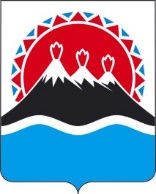 П О С Т А Н О В Л Е Н И ЕПРАВИТЕЛЬСТВАКАМЧАТСКОГО КРАЯПРАВИТЕЛЬСТВО ПОСТАНОВЛЯЕТ:1. Внести в часть 13 приложения к постановлению Правительства Камчатского края от 08.12.2021 № 524-П «Об установлении Порядка определения размеров муниципальных коэффициентов в Камчатском крае» изменение, заменив слова «25 февраля» словами «1 июня».2. Настоящее постановление вступает в силу после дня его официального опубликования.  [Дата регистрации] № [Номер документа]г. Петропавловск-КамчатскийО внесении изменения в часть 13 приложения к постановлению Правительства Камчатского края от 08.12.2021 № 524-П 
«Об установлении Порядка определения размеров муниципальных коэффициентов в Камчатском крае»Председатель Правительства Камчатского края[горизонтальный штамп подписи 1]Е.А. Чекин